Tiszavasvári Város ÖnkormányzataKépviselő-testületének280/2019.(VII.25.) Kt. számúhatározata(amely a 20/2019. (VII.25.) számú alapítói határozatnak minősül)Beszámoló a Tiva-Szolg Nonprofit Kft. közfoglalkoztatással kapcsolatos feladat-ellátási szerződés keretében végzett 2018. évi tevékenységérőlTiszavasvári Város Önkormányzata Képviselő-testülete „Beszámoló a Tiva-Szolg Nonprofit Kft. közfoglalkoztatással kapcsolatos feladat-ellátási szerződés keretében végzett 2018. évi tevékenységéről” szóló előterjesztést megtárgyalta és az alábbi határozatot hozza: Tiszavasvári Város Önkormányzata Képviselő-testülete a Tiva-Szolg Nonprofit Kft. közfoglalkoztatással kapcsolatos feladat-ellátási szerződésben foglalt 2018. évi feladatainak ellátásáról szóló szakmai és pénzügyi beszámolót megtárgyalta, és azt a határozat  mellékletében szereplő tartalommal elfogadja.Felkéri a polgármestert, hogy a Tiszavasvári Településszolgáltatási és Vagyonkezelő Nonprofit Korlátolt Felelősségű Társaság ügyvezetőjét jelen határozatról tájékoztassa. A 2013. évi V. tv. (Ptk.) 3:109 § (4) bek. alapján az egyszemélyes társaság legfőbb szerv hatáskörébe tartozó kérdésekben az alapító döntése az ügyvezetéssel való közléssel válik hatályossá.Határidő: mindkét pont esetén azonnal         Felelős: Szőke Zoltán polgármester                           Szőke Zoltán                       Ostorháziné dr. Kórik Zsuzsanna                           polgármester                                          jegyző280/2019.(VII.25.) Kt. számú határozat melléklete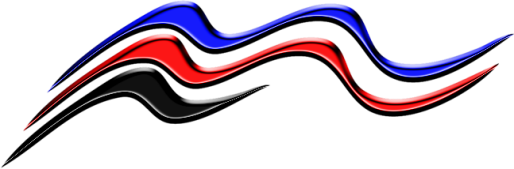 TIVA-SZOLG NONPROFIT KFT:4440 Tiszavasvári, Városháza tér 4.Beszámoló a Közszolgáltatási szerződés alapján végzett 2018. évi tevékenységrőlA Tiva-Szolg Nonprofit Kft. a Tiszavasvári Város Önkormányzatával kötött Közszolgáltatási szerződés alapján látja el az alábbi önkormányzati közfeladatokat:Közfoglalkoztatással összefüggő feladatellátás;Zöldterület fenntartás a város területén az önkormányzat tulajdonában lévő területeken és közterületeken;Városüzemeltetési feladatok, ezen belül köztisztasági feladatok;Közutak, hidak karbantartása;A feladatellátásra az Önkormányzat által nyújtott működési támogatás 2018. évben 90.952.201.- Ft volt.Az előző évekhez hasonlóan, ebben az évben is elindult a közfoglalkoztatási lehetőséget nyújtó Járási Start mintaprogram, mely az alábbi programelemeket tartalmazza:1. Illegális hulladéklerakó helyek felszámolása2. Mezőgazdasági földutak karbantartása3. Belvízelvezetés4. Belterületi közutak karbantartása5. Helyi sajátosságokra épülő közfoglalkoztatás6. Mezőgazdaság Ezen kívül hosszabb időtartamú közfoglalkoztatás keretében Intézményi foglalkoztatás, valamint köztisztasági feladatok elvégzése céljából történő foglalkoztatás valósult meg.Az elnyert pályázatok alapján az alábbiak kerültek megvalósításra a programokban:ILLEGÁLIS HULLADÉKLERAKÓ-HELYEK FELSZÁMOLÁSA (SZ-11M/01/003884-4/2018, 61507/30/00135)Az illegális hulladéklerakók folyamatosan problémát jelentenek Tiszavasvári város számára, melyek felszámolásában a kapott támogatás nagyon sokat segített. A program során megtisztított terület nagysága , az összegyűjtendő hulladék mennyisége  volt. 70 db illegális hulladéklerakó helyet számoltunk fel.A programban bérköltség összesen: 16.002.758.-FtBeruházási és dologi költség:  2.995.841.-Ft.Felajánlott saját erő:  212.033.- Ft MEZŐGAZDASÁGI FÖLDUTAK KARBANTARTÁSA(SZ-11M/01/003882-4/2018, 61507/30/00137)A program célja a településhez tartozó mezőgazdasági földutak karbantartása, rendbetétele körülbelül  területen. Az elmúlt programban beszerzett gréderrel, és kézi erővel végeztük a munkát. A földutak karbantartását az alábbi területeken hajtottuk végre: Szabolcska M. u. folytatásánál 0913/2 hrsz-ú, illetve 0899/2 hrsz-ú területeken Józsefházán. Tiszavasvári területén az alábbi utak karbantartását végeztük: Haladás u 0935,0926/3 hrsz, Béke u 054 hrsz, Kincses út 075 hrsz, Sopron út 041 hrsz-ú, 043 hrsz-ú közút; Molnár tanyánál 0791/10 hrsz-ú út; Nyíregyházi út 13. melletti 0140/3 hrsz-ú, 0150/03hrsz-ú és 0150/4 hrsz-ú terület; Fehértói úton 0189/1 és 0188 hrsz-ú területeken a padka mentén cserjézést, szemétszedést és takarítást végeztünk, és a  benyúló ágak kerültek levágásra. Parlagfű mentesítést  területen végeztünk.A programban bérköltség összesen: 19.392.556.-FtBeruházási és dologi költség:  3.651.966.-Ft.Felajánlott saját erő:  315.600.- Ft BELVÍZELVEZETÉS(SZ-11M/01/003880-4/2018, 61507/30/00138)A település belvízelvezető rendszerének folyamatos karbantartása, az ároktakarítás kiemelten fontos önkormányzati feladat.  hosszan belvízelvezető árkok takarítását végeztük. A közút programhoz kapcsolódva a következő utcákon az árkok takarítását valósítottuk meg: Árpád u, Bajcsy-Zs, Vásár u, Vásártér, Aradi, Déryné, Szabó M, Deák F, Vasvári Pál, Wesselényi, Dózsa Gy, József A, Gábor Á, Nyárfa, Adria, Kabay J, Gyár út, Makarenkó, Fehértói út.Vízelvezető árok építése és javítása, mélyítése: Március 21 u,  Május 1, Keskeny, Pethe F, Bajcsy-Zs, Petőfi , Állomás, Sopron u. történt.Csapadékvíz elvezetés: Aradi, Bocskai u és Kinizsi u közötti szakasz , Március 21, Hősök, Vas Gereben út vége (lejtéssel volt probléma) Wesselényi, Báthori u teniszpálya mellett, Keskeny, Vasvári Pál 145. utcákon valósult meg.Vízelvezető átereszek rekonstrukciója, javítása : Bajcsy - Zs, Aradi, Gábor Á, Kossuth L, Soproni út, Petőfi S temető előtt történt.Az árkok mentén  mennyiségben távolítottunk el. Az árkok menti terület kaszálása, fűnyírása, a levágott nyesedék elszállítása szintén nagyon fontos állandó karbantartási feladat volt. Parlagfű mentesítést  területen végeztünk.A programban bérköltség összesen: 22.834.354.-FtBeruházási és dologi költség:  5.928.079.-Ft.Felajánlott saját erő:  477.109.- Ft BELTERÜLETI KÖZUTAK KARBANTARTÁSA(SZ-11M/001/003883-4/2018, 61507/30/00136)A települési közúthálózat rendbetételét, út javítást, illetve út padkák javítását  hosszan végeztük a javításra váró útszakaszokon. Ezen feladatot kiegészítettük az utak melletti területek takarításával, bozótvágással, kaszálással, útra hajló ágak lenyesésével. A programban járdajavítást is az önkormányzat közfoglalkoztatottjai által gyártott járdalapok lerakásával  hosszúságban az alábbi utcákban: Babits M, Mák, Dobó K, Mihálytelep, Déryné u eleje, Temető, Szilágyi, Deák Ferenc, Nyíl, Erdő út vége, Bajcsy-Zsillinszky és zsákutca, Vörösmarty, Arany János 12, Kabay J 17, Albert Béla út vége, Hősök, Wesselényi, Bercsényi, Bocskai 121, Kossuth L 75  (szintkülönbség miatt) valósítottunk meg.Az útpadka javítását a következő utcákban végeztünk, ami egyben a belvízelvezetés projekt ároktakarítási utcái is: Nép u,  Bajcsy-Zsillinszky, Vasvári Pál, Zrínyi I, Munka u, Hősök, Báthori, Szabolcsvezér, Géza Fejedelem, Vágóhíd út, Egység út, Bocskai, Kinizsi vége, Gépállomás, Fehértói út.Útjavítás zúzott kővel: Kőrösi Cs, Károly R, Kunfi Zs, Babits M, Mák, Eötvös, Mihálytelep, Csillag, Kodály, Víg, Korondi B, Bereznay, Csontváry, Attila, Batthányi, Kiss Ernő, Deák F, Wesselényi, Nyíl, Hankó L, Tölgyes, Tavasz, Nyár , Csalogány, Pillangó, Nefelejcs, Margaréta, Tiszavirág, Bacsó B, Illés B, Bocskai, Gyári lakótelep, széles u, Keskeny, Erdő, Szarvas, Könyves Kálmán, Mikszáth, Bajcsy-Zs (zsákutca rész), Gárdonyi, Dobó K, Iskola, Petőfi (csokigyár mögötti rész), Szögi L zsákutca, Gépállomás, Toldi, Sólyom, Madách út felső vége.Kerékpár út javítása: Temető előtti szakasz kb .A programban bérköltség összesen: 26.560.576.-FtBeruházási és dologi költség:  5..391.838.-Ft.Felajánlott saját erő:  433.561.- Ft HELYI SAJÁTOSSÁGOKRA ÉPÜLŐ KÖZFOGLALKOZTATÁS(SZ-11M/01/003885-4/2018, 61507/30/00133)A program során 1800 db  járdalapot, és 1500 db betonoszlopot, valamint15 db beton vízelvezető gyártását végeztük. A Vágóhíd úti, Soproni Úti telephely karbantartását( közmunka végzés telephelyén folyamatos karbantartás, gépek szerszámok napi szintű karbantartása). A Vágóhíd úti telephelyünkön munkagépek és szerszámok karbantartását, illetve elhasználódott csatornafedelek újítását, és készítést (15 db) végeztük. A programban bérköltség összesen: 17.416.137.-FtBeruházási és dologi költség:  6.261.597.-Ft.Felajánlott saját erő:  419.676.- Ft MEZŐGAZDASÁGI PROGRAMELEM(SZ-11M/01/017742-0/2018, 61507/30/00131)A mezőgazdasági program két részből állt össze: növénytermesztés a Soproni úti önkormányzati földterületeken. A szabad-területi zöldségtermesztést, elsősorban konyhakerti növények termesztését (paradicsom , paprika 0,8ha, káposzta , uborka , karalábé , burgonya , energianyár )  területen végeztük a  nyári időszakban. Parkokban kiültetendő virágok nevelését, ültetését is ebben a programban valósítottuk meg. A meglévő 2 fóliasátorban zöldségtermesztést folytattunk. Tojótyúkokat vásároltunk a Vasvári Pál úti telephelyre, 550 db-ot. Vásároltunk egy tehergépjárművet az állattartás keretében vásárolt takarmány elszállítására az etetés helyszínére, továbbá a megtermelt zöldségek Önkormányzati Intézményeinek konyháira történő beszállításához. Az egyik fóliasátor fűtésének korszerűsítését is elvégeztük.A termények értékesítéséből 1.788.247.-Ft bevétel folyt be. A programban bérköltség összesen: 43.166.017.-FtBeruházási és dologi költség:  26.352.654.-Ft.Felajánlott saját erő:  2.257.679.- Ft Valamennyi program esetében a Járási Hivatal Foglalkoztatási Osztálya felé a Záró Beszámolók elküldésre kerültek, a támogatási összegekkel maradéktalanul elszámoltunk.Folyamatosan végeztük az Önkormányzat, illetve az önkormányzati Intézmények megrendelései alapján az általunk kivitelezhető feladatokat.A Kft. állományi létszáma 2018 évben :  24 fő volt.Bevételként az Önkormányzat által nyújtott működési támogatás, valamint a közfoglalkoztatás keretében megtermelt javak értékesítéséből befolyt összeg áll rendelkezésre.Kiadásként a bér, szolgáltatási díjak, közüzemi díjak, karbantartási költség, közfoglalkoztatáshoz önerő biztosítása jelentkezett.2018. évi közfeladat ellátással kapcsolatos bevételünk:Önkormányzati támogatás:      90.952.201.-FtKözfoglalkoztatási termék értékesítés:   1.812.247.- Ft2018. évi közfeladat ellátással kapcsolatos kiadásaink:Bér és járulék, közüzemi díjak,szolgáltatási díjak:      99.701.275.-Ft, melyből a bér és járulék költség: 88.458.972.- Ft volt.A feladatellátás során igyekeztünk a közszolgáltatási szerződésben foglalt valamennyi kötelezettségünket teljesíteni.Tiszavasvári, 2019. július 17.								Dr. Groncsák Andrea									ügyvezető